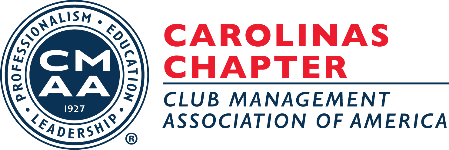 2022 SPONSORSPLATINUMUS FOODSGOLDE-Z-GOSILVERRCS HOSPITALITY GROUPSTRATEGIC CLUB SOLUTIONSSYSCOBRONZEAEROCLEANCC TECH PARTNERSCHAMBERSCLUB CAR/DLLCLUBPROCURECONDON O’MEARA MCGINTY & DONNELLYENTEGRAFORTRESS FINANCIAL PARTNERSTHE HESS COLLECTIONMUTER CONSTRUCTIONNORTHSTARPABIAN LAW / SEASONAL CONNECTRELAY PROROYAL CUP COFFEESIA GROUPSMITH TURF & IRRIGATIONSOUTHEASTERN GOLFSWIM CLUB MANAGEMENT GROUPSYNGENTAPARTNERAVENDRACLUBESSENTIALDUBUQUE COFFEEFORTRESS FINANCIAL PARTNERSGASSER CHAIRGRASSROOTS WINEJOHN DEERE GOLF:Greenville Turf &Tractor / Revels Turf &TractorJONAS CLUB SOFTWAREMEMBERSFIRSTPACESETTER TECHNOLOGIESSUNSHINE BEVERAGESBARTEREA PHOTOGRAPHYEAST COAST ENTERTAINMENT